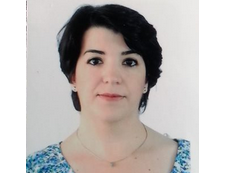 Représentante des maitres assistants au Comité Pédagogique Régionale de Spécialité (Orthopédie Dento Faciale)